Российская ФедерацияРеспублика ХакасияАлтайский районАдминистрация Белоярского сельсоветаП О С Т А Н О В Л Е Н И Е  « 08»   мая    2015г.                      с. Белый Яр                                      № 138                                 Об утверждении схемы расположения земельного участкана кадастровом  плане территорииРуководствуясь п.п.13-14 ст.11.10 Земельного кодекса  Российской Федерации, статьей 14 Федерального закона «Об общих принципах организации местного самоуправления в Российской Федерации» от 6.10.2003года № 131-ФЗ, Уставом муниципального образования Белоярский сельсовет, администрация Белоярского сельсоветаПОСТАНОВЛЯЕТ:1. Утвердить схему расположения земельного участка на кадастровом плане территории (приложение 1), в соответствии с которой подлежит образовать земельный участок площадью 27 кв.м., относящийся к категории земель «земли населенных пунктов», с разрешенным использованием «для эксплуатации гаража», расположенный по адресу: Республика Хакасия, Алтайский       район, с.Белый Яр, улица Мира, в районе дома 5 Г, гараж № 16.Земельный участок образуется в границах территориальной зоны Ж 3с (зона существующей застройки среднеэтажными многоквартирными жилыми домами (3-5 этажей). 2.  Срок действия настоящего постановления составляет два года.3. Настоящее постановление подлежит официальному опубликованию и размещению на сайте Администрации Белоярского сельсовета.4. Контроль за исполнением настоящего постановления оставляю за собой.ГлаваБелоярского  сельсовета                                                                       И.Н.ЛогиновОтпечатано в 5-и экз.1-й – в администрацию  Белоярского сельсовета2-й – в прокуратуру Алтайского района3-й – в дело4,5 – заявителю                 Исполнитель : Мазова С.В.                8(39041)2-15-84                                                                                                                         Приложение 1 к Постановлению                                                                                                                          от «___»   мая  2015 года № ___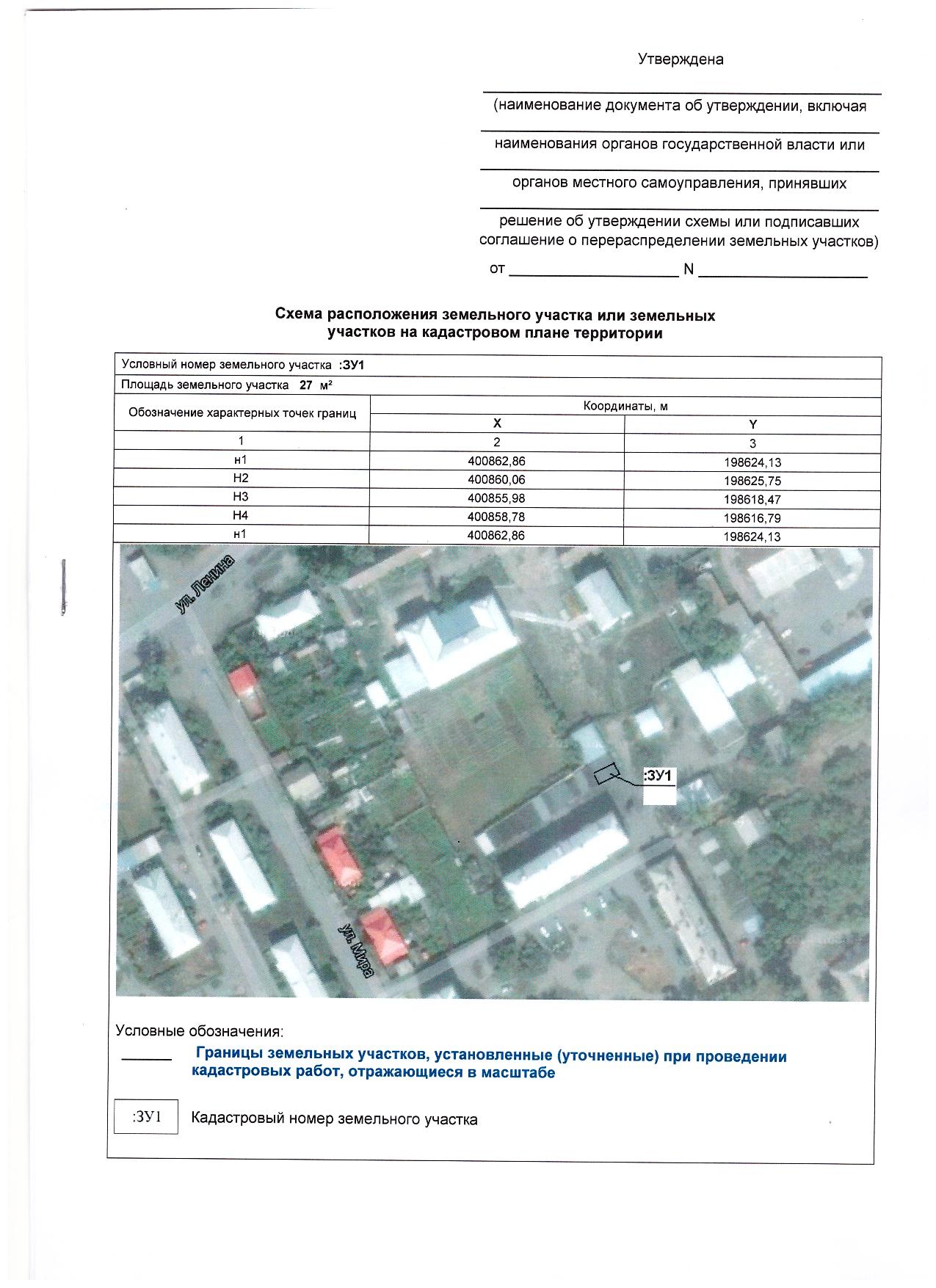 